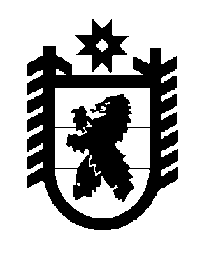 Российская Федерация Республика Карелия    ПРАВИТЕЛЬСТВО РЕСПУБЛИКИ КАРЕЛИЯРАСПОРЯЖЕНИЕот 7 марта 2017 года № 126р-Пг. Петрозаводск  1. Одобрить Соглашение о предоставлении субсидий из федерального бюджета бюджету субъекта Российской Федерации, заключаемое между Министерством сельского хозяйства Российской Федерации и высшим исполнительным органом государственной власти субъекта Российской Федерации (мероприятие «Развитие сети фельдшерско-акушерских пунктов и (или) офисов врачей общей практики в сельской местности») (далее – Соглашение).2. Определить Министерство сельского, рыбного и охотничьего хозяйства Республики Карелия органом, уполномоченным на выполнение условий Соглашения.   Временно исполняющий обязанности
 Главы Республики Карелия                                                   А.О. Парфенчиков